Каратузский сельсовет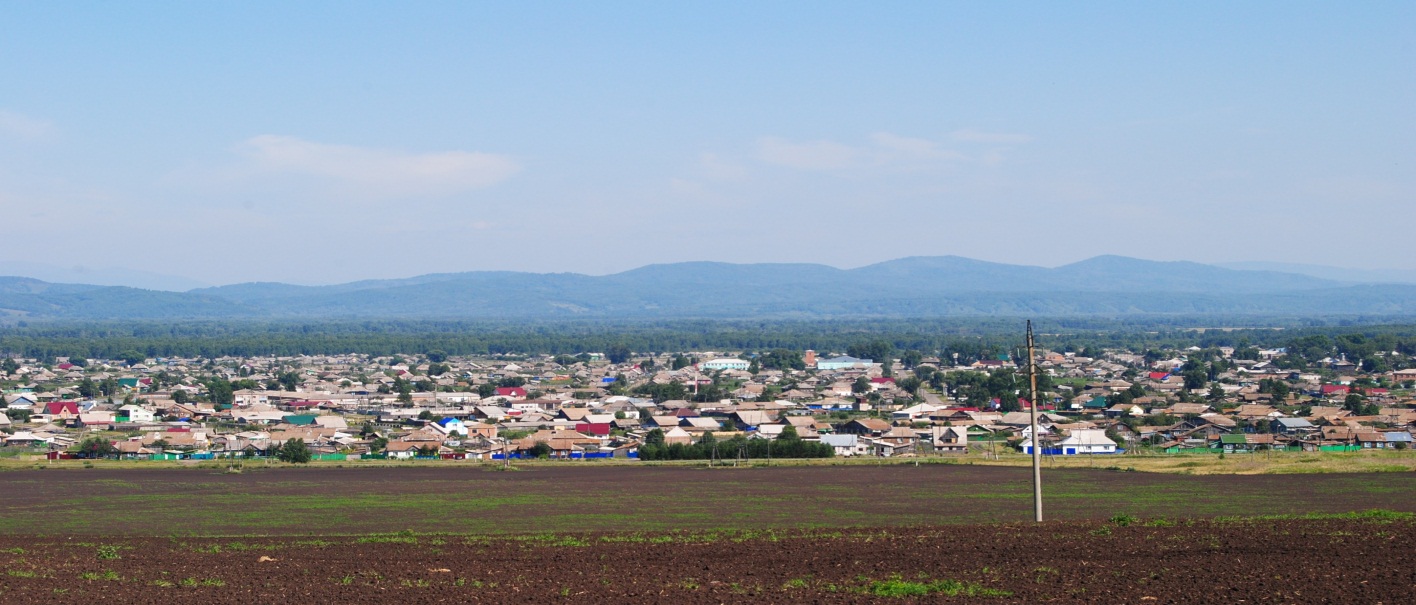 № 10 (306) от 16 ноября 2020 г.с. КаратузскоеАДМИНИСТРАЦИЯ КАРАТУЗСКОГО СЕЛЬСОВЕТАПОСТАНОВЛЕНИЕОб утверждении Положения постояннодействующей экспертной комиссии В целях проведения экспертизы ценности документов, отбора и подготовки к передаче на хранение в архивный отдел администрации Каратузского района документов, образующихся в процессе деятельности администрации Каратузского сельсовета, руководствуясь, Приказом Федерального архивного агентства от 11.04.2018 № 43 «Об утверждении Примерного положения об экспертной комиссии организации»,  Уставом Муниципального образования «Каратузский сельсовет»:1. Утвердить Положение постоянно действующей экспертной комиссии администрации Каратузского сельсовета согласно приложению.2. Контроль за исполнением данного постановления оставляю за собой.3. Постановление вступает в силу в день, следующий за днем его официального опубликования в печатном издании «Каратузского сельсовета».ПОЛОЖЕНИЕ постоянно действующей экспертной комиссии администрации Каратузского сельсоветаI. Общие положенияПоложение об экспертной комиссии администрации Каратузского сельсовета (далее – Положение) разработано в соответствии с подпунктом 9 пункта 6 Положения о Федеральном архивном агентстве, утвержденного Указом Президента Российской Федерации от 22 июня 2016 г. № 293 (Собрание законодательства Российской Федерации, 2016, № 26, ст. 4034).Экспертная комиссия администрации Каратузского сельсовета (далее – ЭК) создается в целях организации и проведения методической и практической работы по экспертизе ценности документов, образовавшихся в деятельности организации.ЭК является совещательным органом при главе сельсовета, создается постановлением администрации и действует на основании положения, утвержденного главой сельсовета.Персональный состав ЭК определяется постановлением главы администрации Каратузского сельсовета. В состав ЭК включаются: председатель комиссии, секретарь комиссии и члены комиссии.В своей работе ЭК руководствуется Федеральным законом от 22.10.2004 № 125-ФЗ «Об архивном деле в Российской Федерации», законами и иными нормативными правовыми актами Российской Федерации, правилами организации хранения, комплектования, учета и использования документов Архивного фонда Российской Федерации и других архивных документов в государственных органах, органах местного самоуправления и организациях, законами и иными нормативными правовыми актами субъектов Российской Федерации в области архивного дела, локальными нормативными актами государственного органа.II. Функции ЭКЭкспертная комиссия осуществляет следующие функции:6.1. Организует ежегодный отбор дел, образующихся в деятельности организации, для хранения и уничтожения.6.2. Рассматривает и принимает решения о согласовании:а) описей дел постоянного хранения управленческой и иных видов документации;б) перечня проектов/объектов, проблем/тем, научно-техническая документация по которым подлежит передаче на постоянное хранение;в) описей дел по личному составу;г) описей дел временных (свыше 10 лет) сроков хранения;д) номенклатуры дел организации;е) актов о выделении к уничтожению документов, не подлежащих хранению;ж) актов об утрате документов;з) актов о неисправимом повреждении архивных документов;и) предложений об установлении (изменении) сроков хранения документов, не предусмотренных (предусмотренных) перечнями типовых архивных документов, а также перечнями документов, образующихся в процессе деятельности федеральных органов государственной власти, иных государственных органов Российской Федерации и подведомственных им организаций, с указанием сроков их хранения, с последующим представлением их на согласование ЦЭПК при Росархиве.к) проектов локальных нормативных актов и методических документов организации по делопроизводству и архивному делу.6.3. Обеспечивает совместно с ответственным за делопроизводство представление на утверждение ЭПК согласованных ЭК описей дел постоянного хранения управленческой и иных видов документации, перечней проектов, проблем (тем), научно-технической документации, подлежащей передаче на постоянное хранение.6.4. Обеспечивает совместно с ответственным за делопроизводство представление на согласование ЭПК муниципального архива, в случае наделения его соответствующими полномочиями, согласованные ЭК описи дел по личному составу, номенклатуру дел организации.6.5. Обеспечивает совместно с  ответственным за делопроизводство представление на согласование ЭПК актов об утрате документов, актов о неисправимых повреждениях архивных документов.6.6. Совместно с ответственным за делопроизводство организует для работников организации консультации по вопросам работы с документами, оказывает им методическую помощь, участвует в подготовке и проведении мероприятий по повышению их квалификации.III. Права ЭКЭК имеет право:7.1. Давать рекомендации служащим администрации по вопросам разработки номенклатур дел и формирования дел в делопроизводстве, экспертизы ценности документов, розыска недостающих дел постоянного срока хранения и дел по личному составу, упорядочения и оформления документов для передачи в архив организации. 7.2. Запрашивать у служащих администрации:а) письменные объяснения о причинах утраты, порчи или несанкционированного уничтожения документов постоянного и временных (свыше 10 лет) сроков хранения, в том числе документов по личному составу;б) предложения и заключения, необходимые для определения сроков хранения документов.7.4. Приглашать на заседания ЭК в качестве консультантов и экспертов представителей научных, общественных и иных организаций.7.5. Не принимать к рассмотрению и возвращать на доработку документы, подготовленные с нарушением правил организации хранения, комплектования, учета и использования документов Архивного фонда Российской Федерации и других архивных документов в государственных органах, органах местного самоуправления и организациях.7.6. Информировать главу сельсовета по вопросам, относящимся к компетенции ЭК.IV. Организация работы ЭКЭК взаимодействует с соответствующей ЭПК архивного учреждения, а также с соответствующим муниципальным архивом.Вопросы, относящиеся к компетенции ЭК, рассматриваются на ее заседаниях, которые проводятся по мере необходимости. Все заседания ЭК протоколируются.Заседание ЭК и принятые решения считаются правомочными, если на заседании присутствует более половины ее состава.Решения ЭК принимаются по каждому вопросу (документу) отдельно большинством голосов присутствующих на заседании членов комиссии. При разделении голосов поровну решение принимает председатель ЭК.Право решающего голоса имеют только члены ЭК. Приглашенные консультанты и эксперты имеют право совещательного голоса.Ведение делопроизводства ЭК возлагается на секретаря ЭК.АДМИНИСТРАЦИЯ КАРАТУЗСКОГО СЕЛЬСОВЕТАПОСТАНОВЛЕНИЕОб утверждении Порядка проведения инвентаризации мест захоронений на кладбищах Каратузского сельсоветаВ соответствии с Федеральным законом от 06.10.2003 № 131-ФЗ «Об общих принципах организации местного самоуправления в Российской Федерации», Федеральным законом от 12.01.1996 № 8-ФЗ «О погребении и похоронном деле», в целях обеспечения информационной открытости деятельности администрации Каратузского сельсовета, руководствуясь Уставом Каратузского сельсовета Каратузского района Красноярского края ПОСТАНОВЛЯЮ:1. Утвердить Порядок проведения инвентаризации захоронений, произведенных на территории общественных кладбищ Каратузского сельсовета согласно приложению к настоящему постановлению.2. Настоящее постановление вступает в силу в день, следующий за днем его официального опубликования в печатном издании «Каратузский Вестник».Приложение к постановлению от 12.11.2020г. №165-ППОРЯДОКпроведения инвентаризации захоронений, произведенных на территории общественных кладбищ Каратузского сельсовета1. Общие положения1.1. Настоящий Порядок устанавливает последовательность действий при проведении инвентаризации захоронений, произведенных на территории общественных кладбищ Каратузского сельсовета (далее по тексту - поселение).1.2. Основными целями инвентаризации захоронений являются:1.2.1. сбор информации о захоронениях,1.2.2. сбор информации об установленных надгробных сооружениях и оградах;1.2.3. выявление бесхозных (неучтенных) захоронений,1.2.4. систематизация данных о различных захоронениях,1.2.5. создание электронной базы захоронений,1.2.6. повышение доступности информации о произведенных захоронениях.1.3. Инвентаризация захоронений на кладбищах, расположенных на территории поселения, проводится не реже одного раза в три года.1.4. Решение о проведении инвентаризации захоронений, порядке и сроках ее проведения, составе инвентаризационной комиссии устанавливается Распоряжением администрации поселения (Приложение 1).1.5. Объектами инвентаризации являются все захоронения, произведенные на территории общественного кладбища поселения.2. Общие правила проведения инвентаризации захоронений2.1. Инвентаризация захоронений производится при обязательном участии лица, ответственного за регистрацию захоронений.2.2. При проведении инвентаризации захоронений инвентаризационной комиссией заполняются формы, приведенные в приложениях 2, 3, 4, 5 к настоящему Порядку.2.3. До начала проведения инвентаризации захоронений на кладбище инвентаризационной комиссии надлежит:2.3.1.проверить наличие книг регистрации захоронений, содержащих записи о захоронениях на кладбище, правильность их заполнения;2.3.2. получить сведения о последних зарегистрированных на момент проведения инвентаризации захоронениях на кладбище.Отсутствие книг регистрации захоронений вследствие их утраты либо неведения по каким-либо причинам не может служить основанием для не проведения инвентаризации захоронений.2.4. Сведения о фактическом наличии захоронений на проверяемом кладбище записываются в инвентаризационные описи.2.5. Инвентаризационная комиссия обеспечивает полноту и точность внесения в инвентаризационные описи данных о захоронениях, правильность и своевременность оформления материалов инвентаризации.2.6. Инвентаризационные описи можно заполнять от руки или с использованием средств компьютерной техники. В любом случае в инвентаризационных описях не должно быть помарок и подчисток.Исправление ошибок производится во всех экземплярах описей путем зачеркивания неправильных записей и проставления над зачеркнутыми правильных записей. Исправления должны быть оговорены и подписаны председателем и членами инвентаризационной комиссии.2.7. Если инвентаризационная опись составляется на нескольких страницах, то они должны быть пронумерованы и скреплены таким образом, чтобы исключить возможность замены одной или нескольких из них.2.8. В инвентаризационных описях не допускается оставлять незаполненные строки, на последних страницах незаполненные строки прочеркиваются.2.9. Не допускается вносить в инвентаризационные описи данные о захоронениях со слов или только по данным книг регистрации захоронений, без проверки их фактического наличия и сверки с данными регистрационного знака на захоронении (при его отсутствии - с данными на надгробном сооружении (надгробии) или ином ритуальном знаке, если таковые установлены на захоронении).2.10. Инвентаризационные описи подписывают председатель и члены инвентаризационной комиссии.2.11. При выявлении захоронений, по которым отсутствуют или указаны неправильные данные в книгах регистрации захоронений (захоронений урн с прахом), комиссия должна включить в опись данные, установленные в ходе проведения инвентаризации.3. Инвентаризация захоронений3.1. Инвентаризация захоронений производится в форме проведения выездной проверки непосредственно на кладбище и сопоставления данных на регистрационном знаке захоронения (Ф.И.О. умершего, даты его рождения и смерти, регистрационный номер) с данными книг регистрации захоронений.Информация об умершем на регистрационном знаке захоронения должна совпадать с данными об умершем, указанными на надмогильном сооружении (надгробии) или ином ритуальном знаке, если таковые установлены на захоронении, а также с данными об умершем, содержащимися в книгах регистрации захоронений.3.2. При отсутствии на могиле регистрационного знака, сопоставление данных книг регистрации захоронений производится с данными об умершем (Ф.И.О. умершего, даты его рождения и смерти), содержащимися на надмогильном сооружении (надгробии) или ином ритуальном знаке, если таковые установлены на захоронении.- в этом случае в инвентаризационной описи в графе «номер захоронения, указанный на регистрационном знаке захоронения» ставится прочерк «-».3.3. В случае если отсутствуют регистрационный знак на захоронении и запись в книгах регистрации захоронений о произведенном захоронении, но имеется какая-либо информация об умершем на могиле, позволяющая идентифицировать захоронение, то в инвентаризационной описи в графах «номер захоронения, указанный в книге регистрации захоронений» и «номер захоронения, указанный на регистрационном знаке захоронения» ставится прочерк «-», иные графы инвентаризационной описи заполняются исходя из наличия имеющейся информации о захоронении.3.4. В случае если в книгах регистрации захоронений и на захоронении отсутствует какая-либо информация об умершем, позволяющая идентифицировать захоронение, то подобное захоронение признается неучтенным.В этом случае в инвентаризационной описи в графе «Примечание» делается запись «неучтенное захоронение», в графах «номер захоронения, указанный в книге регистрации захоронений» и «номер захоронения, указанный на регистрационном знаке захоронения» ставится прочерк «-», иные графы инвентаризационной описи заполняются исходя из наличия имеющейся информации о захоронении.3.5. Инвентаризация захоронений производится по видам мест захоронений (одиночные, родственные, воинские, почетные, семейные (родовые)).4. Порядок оформления результатов инвентаризации4.1. По результатам проведенной инвентаризации составляется ведомость результатов (приложение 5), выявленных в ходе инвентаризации, которая подписывается председателем и членами инвентаризационной комиссии.4.2. Результаты проведения инвентаризации захоронений на кладбище отражаются в акте.5. Мероприятия, проводимые по результатам инвентаризации захоронений.5.1. Если при инвентаризации захоронений выявлены неправильные данные в книгах регистрации захоронений, то исправление ошибки в книгах регистрации производится путем зачеркивания неправильных записей и проставления над зачеркнутыми правильных записей.Исправления должны быть оговорены и подписаны председателем и членами инвентаризационной комиссии. Дополнительно указываются номер и дата распоряжения о проведении инвентаризации захоронений на соответствующем кладбище.5.2. В книгах регистрации захоронений производится регистрация всех захоронений, не учтенных по каким-либо причинам в книгах регистрации захоронений, в том числе неблагоустроенных (брошенных) захоронений, при этом делается пометка «запись внесена по результатам инвентаризации», указываются номер и дата распоряжения о проведении инвентаризации захоронений на соответствующем кладбище, ставятся подписи председателя и членов инвентаризационной комиссии.5.3. В случае выявления захоронений, находящихся в ненадлежащем состоянии (отсутствуют какие-либо надмогильные сооружения; лицо, ответственное за захоронение, неизвестно, либо от данного захоронения отказалось; захоронение находится в неудовлетворительном состоянии), на захоронении устанавливается типовой трафарет.Информация о данном захоронении фиксируется в книге учета захоронений, содержание которых не осуществляется (приложение 4).В случае если по истечении трех лет с момента установления типового трафарета лицо, ответственное за захоронение, не будет установлено, решение вопроса об использовании указанного места для повторного захоронения решается в порядке, предусмотренном действующим законодательством.Приложение №1к порядку проведения инвентаризации захоронений, произведенных на территории общественных кладбищ Каратузского сельсоветаАДМИНИСТРАЦИЯ КАРАТУЗСКОГО СЕЛЬСОВЕТАРАСПОРЯЖЕНИЕот 00.00.2020г.			с.Каратузское				№____-РО проведении инвентаризации на общественных кладбищах Каратузского сельсоветаДля проведения инвентаризации назначается инвентаризационная комиссия в составе:1. Председатель___________________________________________(должность, фамилия, имя, отчество)2.Члены комиссии___________________________________________(должность, фамилия, имя, отчество)___________________________________________(должность, фамилия, имя, отчество)___________________________________________(должность, фамилия, имя, отчество)3. Инвентаризации подлежат места захоронения на кладбище, расположенном_________________________________________________К инвентаризации приступить______________Инвентаризацию окончить______________Основание проведения инвентаризации:______________________________________________________________________________________________________________________________________________________________________________________________________Глава администрацииКаратузского сельсовета							___________Приложение №2к Порядку проведения инвентаризации захоронений, произведенных на территории общественных кладбищ Каратузского сельсоветаИНВЕНТАРИЗАЦИОННАЯ ОПИСЬ ЗАХОРОНЕНИЙ № __________________________________________________(наименование кладбища, место его расположения)Итого по описи:количество захоронений по инвентаризационной описи ______ единиц (_______________);в том числе захоронения, содержание которых не осуществляется ______ единиц (______________).Председатель комиссии ___________________________________________(должность, подпись, расшифровка подписи)Члены комиссии___________________________________________(должность, подпись, расшифровка подписи)___________________________________________(должность, подпись, расшифровка подписи)___________________________________________(должность, подпись, расшифровка подписи)Приложение №3к Порядку проведения инвентаризации захоронений, произведенных на территории общественных кладбищ Каратузского сельсоветаКНИГА УЧЕТА МОГИЛ (ИЛИ) НАДМОГИЛЬНЫХ СООРУЖЕНИЙ (НАДГРОБИЙ), СОДЕРЖАНИЕ КОТОРЫХ НЕ ОСУЩЕСТВЛЯЕТСЯУказываются данные захороненного при их наличии, при отсутствии ставится прочерк.Указывается регистрационный номер захоронения при его наличии, при отсутствии ставится прочерк.Приложение № 4 к Порядку проведения инвентаризации захоронений, произведенных на территории общественных кладбищ Каратузского сельсоветаВЕДОМОСТЬрезультатов, выявленных в ходе инвентаризацииПредседатель комиссии __________________________________________(должность, подпись, расшифровка подписи)Члены комиссии ___________________________________________(должность, подпись, расшифровка подписи)___________________________________________(должность, подпись, расшифровка подписи)___________________________________________(должность, подпись, расшифровка подписи)Выпуск номера подготовила администрация Каратузского сельсовета.Тираж: 50 экземпляров.Адрес: село Каратузское улица Ленина 3010.11.2020с. Каратузское№164-ПИ.о. главы администрацииКаратузского сельсоветаА.М. БолмутенкоПриложение № 1 к постановлению № 164-П от 10.11.202012.11.2020г.с.Каратузское№ 165-ПИ.о.Главы администрацииКаратузского сельсоветаА.М.Болмутенко№п/пНомер, указанный вкниге захороненийНомерзахоронения,указанный нарегистрационномзнаке захороненияДанные захороненного:ФИО, дата рождения –дата смерти№ сектора,ряда,участкаСостояниеместазахороненияПримечание№п/пНомер,указанный вкнигезахороненийНомерзахоронения,указанный нарегистрационном знакезахороненияДанныезахороненного: ФИО,датарождения –дата смерти№сектора,ряда,участкаВидзахоронения(родственное,семейное,почетное,воинское,братское,общее)Наличиенадмогильныхсооружений(памятники,цоколи,ограды,трафареты,кресты и т.п.)ДатаустановкитрафаретаСведения олице,ответсвенномза захоронениелибо иномлице,ухаживающемзазахоронениемПринятиерешения оповторномиспользо-ванииучасткаПримечание№ п/пВиды захороненийРезультат, выявленный инвентаризациейРезультат, выявленный инвентаризацией№ п/пВиды захороненийКоличество захоронений, учтенных в книге регистрации захоронений Количество захоронений, не учтенных в книге регистрации захоронений 